Letter to the Bishop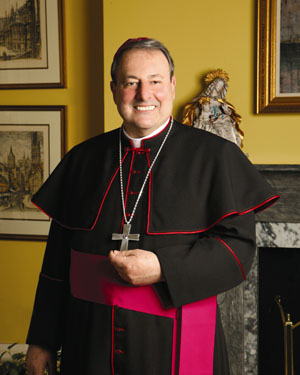 A one-paged, personal, handwritten letter on appropriate stationary or good quality paper is required.  In the letter includeA little information about yourself.Why you want to be confirmed.Your Patron Saint’s name and briefly give information about your Saint’s lifeWhy you chose your Patron Saint.How is your Patron Saint going to inspire you to live a good, Catholic life.